YEAR 2 LONG TERM ENGLISH PLAN (2022-2023)* Worked into Geography/History lessonsAutumn 1Autumn 2Spring 1Spring 2Summer 1Summer 2TextsPerfectly Norman (settling in)Jack and the BeanstalkLittle RedLittle Red Riding HoodRapunzelHansel and Gretel
Literacy Shed film: MarshmallowThe Dark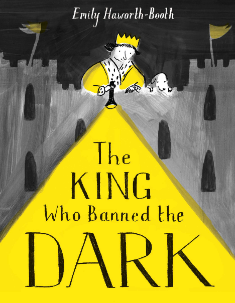 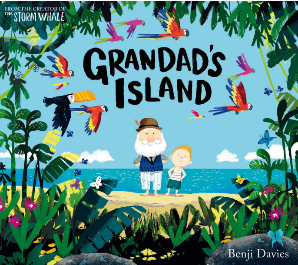 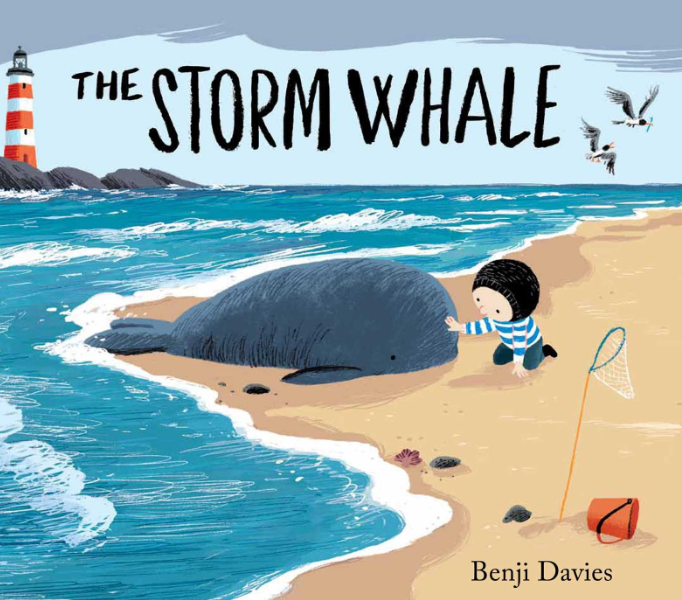 LeafLiteracy Shed: Something Fishy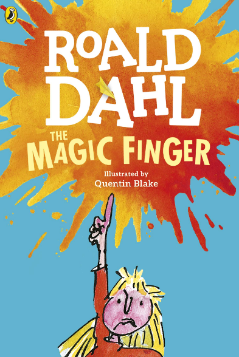 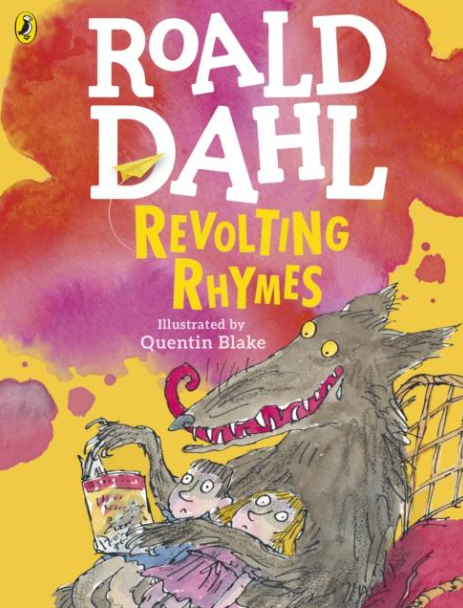 Michael Rosen PoetryFeel the rhythm (Performance Piece)Down behind the dustbin (Michael Rosen)Revolting Rhymes(Roald Dahl)RhymingInstructionsPoetry FocusMichael Rosen Poetry•Feel the rhythm (Performance Piece)•Down behind the dustbin (Michael Rosen)•Revolting Rhymes (Roald Dahl)Michael Rosen Poetry•Feel the rhythm (Performance Piece)•Down behind the dustbin (Michael Rosen)•Revolting Rhymes (Roald Dahl)Writing PurposeTraditional talesMain outcome: NARRATIVE – write an introduction to a traditional taleCompare different versions of a traditional taleCharacter / setting descriptionsWrite an introduction to a traditional taleThe DarkMain outcome: NARRATIVE – write a letter Setting description in first personDescribing ‘dark’ using sensesThe King who banned the darkMain outcome: PERSUASIVE TEXT– write a persuasive letter Story predictionWrite a story endingCompare two textsGrandad’s IslandMain outcome: NARRATIVE – write a storyDescribe your grandadSetting description – Grandad’s Jungle ShackComparing two textsLeafMain outcome: NARRATIVE – Story predictionCharacter’s emotionsSomething fishyMain outcome: NARRATIVE –write a setting descriptionStory sequence/eventsCharacter descriptionRecount of tripMain outcome: RECOUNT – recount of Barnstondale tripPlanning recountThe Magic FingerMain outcome: NARRATIVE  - write a storyAsk questions in a letter to a characterCoordinating conjunctions sentences about textPlan a diarydiary from Mrs GreggPlan a storyMichael Rosen PoetryMain outcome: POETRY  - Instruction writingMain outcome: INSTRUCTIONS – write a set of instructionsSequencing instructionsUse of verbs and adverbsGrammar FocusAlan Peat Sentence TypeCoordinating and subordinating conjunctions: because, if, that, when, that, and, or, but, so2A sentencesPast tense - Suffix – ed verbsSuffix - -lySentence types: statement, question, exclamation, command2A sentencesApostrophes for contraction and possession2A sentencesExpanded noun phrasesExpanded noun phrasesVerbs – simple past and presentCoordinating and subordinating conjunctions: because, if, that, when, that, and, or, but, soExpanded noun phrasesCoordinating and subordinating conjunctions: because, if, that, when, that, and, or, but, soExpanded noun phrasesCoordinating and subordinating conjunctions: because, if, that, when, that, and, or, but, soSuffix -lyVerbs – imperative present formReading FocusInferencesLink what I read to my own experiencesMeanings of wordsComparing textsPunctuation FocusCommas to separate items in a list!?.Commas to separate items in a listSpoken LanguageDebate about the darkDebate about the darkDebate about foxes / sea pollution?Debate about foxes / sea pollution?Cross-Curricular writing links*Information about Great Fire of LondonInformation about Great Fire of LondonTitanic - persuasive advertTitanic - persuasive advert